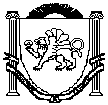 Республика КрымНижнегорский районЧкаловский сельский совет40-я сессия II созываРЕШЕНИЕ №825.12.2023 года				с.ЧкаловоО внесении изменений в решение Чкаловского сельского совета Нижнегорского районаРеспублики Крым от 09.12.2022 № 1«О бюджете муниципального образования Чкаловское сельское поселениеНижнегорского района Республики Крым
на 2023 год и на плановый период 2024 и 2025 годов»В соответствии с Бюджетным кодексом Российской Федерации, ст.35,  ст.52 Федерального закона от 6 октября 2013 года №131-ФЗ «Об общих принципах организации местного самоуправления в Российской Федерации», Законом  Республики  Крым  от 15 декабря 2022 года N 355-ЗРК/2022 «О бюджете Республики Крым на 2023 год и на плановый период 2024 и 2025 годов», Положением «О бюджетном процессе»,  утвержденного решением №11   от  21.10.2020 года 11-й сессии 2-го созыва  Чкаловского сельского совета  Нижнегорского района Республики Крым (с изменениями и дополнениями), Уставом муниципального образования Чкаловское сельское поселение Нижнегорского района Республики Крым Республики Крым, утвержденного решением №1 от 15 декабря 2014 года 5-ой сессии 1-го созыва Чкаловского сельского совета Нижнегорского района Республики Крым,ЧКАЛОВСКИЙ СЕЛЬСКИЙ СОВЕТ  РЕШИЛ:1. Внести в решение Чкаловского сельского совета Нижнегорского района Республики Крым от 09.12.2022 № 1 «О бюджете муниципального образования Чкаловское сельское поселение Нижнегорского района Республики Крым на 2023 год и на плановый период 2024 и 2025 годов» далее – «решение», следующие изменения:1.1. Пункт 1 решения изложить в новой редакции:«1. Утвердить основные характеристики бюджета муниципального образования Чкаловское сельское поселение Нижнегорского района Республики Крым на 2023 год:а) общий объем доходов в сумме 9 699 709,40 рубля, в том числе налоговые и неналоговые доходы в сумме 2 195 000,00 рубля, безвозмездные поступления (межбюджетные трансферты) в сумме 7 504 709,40 рубля;б) общий объем расходов в сумме 10 588 411,62 рубля;в) дефицит бюджета муниципального образования Чкаловское сельское поселение Нижнегорского района Республики Крым на 2023 год в сумме 858 702,22 рубля;г) верхний предел муниципального внутреннего долга муниципального образования Чкаловское сельское поселение Нижнегорского района Республики Крым по состоянию на 01 января 2024 года в сумме 0,0 рубля, в том числе верхний предел долга по муниципальным гарантиям в сумме 0,0 рубля».2. Приложения 1, 2, 3, 4, 5, 6 утвержденные решением Чкаловского сельского совета Нижнегорского района Республики Крым от 09.12.2022  №1 «О бюджете муниципального образования Чкаловское сельское поселение Нижнегорского района Республики Крым на 2023 год и на плановый период 2024 и 2025 годов», изложить в новой редакции (прилагаются).3. Приложения 1, 2, 3, 4, 5, 6 к настоящему решению являются его неотъемлемой частью.        4. Данное решение подлежит обнародованию на официальном Портале Правительства Республики Крым на странице Нижнегорский район (nijno.rk.gov.ru) в разделе «Муниципальные образования района», подраздел «Чкаловское сельское поселение» и на Информационном стенде в административном здании Чкаловского сельского совета по адресу: с. Чкалово ул. Центральная 54 а.        5. Настоящее решение вступает в силу с момента его официального обнародования        Председатель Чкаловского сельского совета- глава администрации Чкаловского сельского поселения                        М.Б.Халицкая Приложение 2к решению Чкаловского сельского советаНижнегорского района Республики Крымот 09.12.2022 № 1«О бюджете муниципального образования Чкаловское сельское поселение	Нижнегорского района Республики Крымна 2023 год и на плановый период 2024 и 2025 годов»  (в редакции  от 25.12.2023 № 8)	                                                                                                                                                                                                                                                          Объем межбюджетных трансфертов, получаемых в бюджет муниципального образования Чкаловское сельское поселение Нижнегорского района Республики Крым из других уровней бюджетной системы Российской Федерации  на 2023 год                                                                                                          (рублей)Приложение 1Приложение 1Приложение 1к решению Чкаловского сельского советак решению Чкаловского сельского советак решению Чкаловского сельского советак решению Чкаловского сельского советак решению Чкаловского сельского советак решению Чкаловского сельского советак решению Чкаловского сельского советак решению Чкаловского сельского советак решению Чкаловского сельского советаНижнегорского района Республики КрымНижнегорского района Республики КрымНижнегорского района Республики КрымНижнегорского района Республики КрымНижнегорского района Республики КрымНижнегорского района Республики КрымНижнегорского района Республики КрымНижнегорского района Республики КрымНижнегорского района Республики Крымот 09.12.2022 № 1от 09.12.2022 № 1от 09.12.2022 № 1от 09.12.2022 № 1от 09.12.2022 № 1от 09.12.2022 № 1от 09.12.2022 № 1от 09.12.2022 № 1от 09.12.2022 № 1«О бюджете муниципального образования «О бюджете муниципального образования «О бюджете муниципального образования «О бюджете муниципального образования «О бюджете муниципального образования «О бюджете муниципального образования «О бюджете муниципального образования «О бюджете муниципального образования «О бюджете муниципального образования Чкаловское сельское поселениеЧкаловское сельское поселениеЧкаловское сельское поселениеЧкаловское сельское поселениеНижнегорского района Республики КрымНижнегорского района Республики КрымНижнегорского района Республики КрымНижнегорского района Республики КрымНижнегорского района Республики КрымНижнегорского района Республики КрымНижнегорского района Республики КрымНижнегорского района Республики КрымНижнегорского района Республики Крымна 2023 год и на плановый период 2024 и 2025 годов» (  в редакции от  25.12.2023 №8)на 2023 год и на плановый период 2024 и 2025 годов» (  в редакции от  25.12.2023 №8)на 2023 год и на плановый период 2024 и 2025 годов» (  в редакции от  25.12.2023 №8)Объем поступлений доходов в бюджет муниципального образования Чкаловское сельское поселение Нижнегорского района Республики Крым по кодам видов (подвидов) доходов на 2023 годОбъем поступлений доходов в бюджет муниципального образования Чкаловское сельское поселение Нижнегорского района Республики Крым по кодам видов (подвидов) доходов на 2023 годОбъем поступлений доходов в бюджет муниципального образования Чкаловское сельское поселение Нижнегорского района Республики Крым по кодам видов (подвидов) доходов на 2023 годОбъем поступлений доходов в бюджет муниципального образования Чкаловское сельское поселение Нижнегорского района Республики Крым по кодам видов (подвидов) доходов на 2023 годОбъем поступлений доходов в бюджет муниципального образования Чкаловское сельское поселение Нижнегорского района Республики Крым по кодам видов (подвидов) доходов на 2023 годОбъем поступлений доходов в бюджет муниципального образования Чкаловское сельское поселение Нижнегорского района Республики Крым по кодам видов (подвидов) доходов на 2023 годОбъем поступлений доходов в бюджет муниципального образования Чкаловское сельское поселение Нижнегорского района Республики Крым по кодам видов (подвидов) доходов на 2023 годОбъем поступлений доходов в бюджет муниципального образования Чкаловское сельское поселение Нижнегорского района Республики Крым по кодам видов (подвидов) доходов на 2023 год(рублей)Код Код Наименование доходаНаименование доходаНаименование доходаНаименование доходаСуммаСуммаСуммаСуммаКод Код Наименование доходаНаименование доходаНаименование доходаНаименование доходаСуммаСуммаСуммаСумма1122223333 1 00 00000 00 0000 000 1 00 00000 00 0000 000НАЛОГОВЫЕ И НЕНАЛОГОВЫЕ ДОХОДЫНАЛОГОВЫЕ И НЕНАЛОГОВЫЕ ДОХОДЫНАЛОГОВЫЕ И НЕНАЛОГОВЫЕ ДОХОДЫНАЛОГОВЫЕ И НЕНАЛОГОВЫЕ ДОХОДЫ2 195 000,002 195 000,002 195 000,002 195 000,001 01 00000 00 0000 0001 01 00000 00 0000 000НАЛОГИ НА ПРИБЫЛЬ, ДОХОДЫНАЛОГИ НА ПРИБЫЛЬ, ДОХОДЫНАЛОГИ НА ПРИБЫЛЬ, ДОХОДЫНАЛОГИ НА ПРИБЫЛЬ, ДОХОДЫ635 723,00635 723,00635 723,00635 723,001 01 02000 01 0000 0001 01 02000 01 0000 000Налог на доходы физических лицНалог на доходы физических лицНалог на доходы физических лицНалог на доходы физических лиц635 723,00635 723,00635 723,00635 723,00 1 01 02010 01 0000 110 1 01 02010 01 0000 110Налог на доходы физических лиц с доходов, источником которых является налоговый агент, за исключением доходов, в отношении которых исчисление и уплата налога осуществляются в соответствии со статьями 227, 227.1 и 228 Налогового кодекса Российской Федерации, а также доходов от долевого участия в организации, полученных в виде дивидендовНалог на доходы физических лиц с доходов, источником которых является налоговый агент, за исключением доходов, в отношении которых исчисление и уплата налога осуществляются в соответствии со статьями 227, 227.1 и 228 Налогового кодекса Российской Федерации, а также доходов от долевого участия в организации, полученных в виде дивидендовНалог на доходы физических лиц с доходов, источником которых является налоговый агент, за исключением доходов, в отношении которых исчисление и уплата налога осуществляются в соответствии со статьями 227, 227.1 и 228 Налогового кодекса Российской Федерации, а также доходов от долевого участия в организации, полученных в виде дивидендовНалог на доходы физических лиц с доходов, источником которых является налоговый агент, за исключением доходов, в отношении которых исчисление и уплата налога осуществляются в соответствии со статьями 227, 227.1 и 228 Налогового кодекса Российской Федерации, а также доходов от долевого участия в организации, полученных в виде дивидендов595 152,00595 152,00595 152,00595 152,00 1 01 02010 01 1000 110 1 01 02010 01 1000 110Налог на доходы физических лиц с доходов, источником которых является налоговый агент, за исключением доходов, в отношении которых исчисление и уплата налога осуществляются в соответствии со статьями 227, 227.1 и 228 Налогового кодекса Российской Федерации (сумма платежа (перерасчеты, недоимка и задолженность по соответствующему платежу, в том числе по отмененному)Налог на доходы физических лиц с доходов, источником которых является налоговый агент, за исключением доходов, в отношении которых исчисление и уплата налога осуществляются в соответствии со статьями 227, 227.1 и 228 Налогового кодекса Российской Федерации (сумма платежа (перерасчеты, недоимка и задолженность по соответствующему платежу, в том числе по отмененному)Налог на доходы физических лиц с доходов, источником которых является налоговый агент, за исключением доходов, в отношении которых исчисление и уплата налога осуществляются в соответствии со статьями 227, 227.1 и 228 Налогового кодекса Российской Федерации (сумма платежа (перерасчеты, недоимка и задолженность по соответствующему платежу, в том числе по отмененному)Налог на доходы физических лиц с доходов, источником которых является налоговый агент, за исключением доходов, в отношении которых исчисление и уплата налога осуществляются в соответствии со статьями 227, 227.1 и 228 Налогового кодекса Российской Федерации (сумма платежа (перерасчеты, недоимка и задолженность по соответствующему платежу, в том числе по отмененному)595 152,00595 152,00595 152,00595 152,001 01 02030 01 0000 1101 01 02030 01 0000 110Налог на доходы физических лиц с доходов, полученных физическими лицами в соответствии со статьей 228 Налогового кодекса Российской ФедерацииНалог на доходы физических лиц с доходов, полученных физическими лицами в соответствии со статьей 228 Налогового кодекса Российской ФедерацииНалог на доходы физических лиц с доходов, полученных физическими лицами в соответствии со статьей 228 Налогового кодекса Российской ФедерацииНалог на доходы физических лиц с доходов, полученных физическими лицами в соответствии со статьей 228 Налогового кодекса Российской Федерации40 571,0040 571,0040 571,0040 571,001 01 02030 01 1000 1101 01 02030 01 1000 110Налог на доходы физических лиц с доходов, полученных физическими лицами в соответствии со статьей 228 Налогового кодекса Российской Федерации (сумма платежа (перерасчеты, недоимка и задолженность по соответствующему платежу, в том числе по отмененному)Налог на доходы физических лиц с доходов, полученных физическими лицами в соответствии со статьей 228 Налогового кодекса Российской Федерации (сумма платежа (перерасчеты, недоимка и задолженность по соответствующему платежу, в том числе по отмененному)Налог на доходы физических лиц с доходов, полученных физическими лицами в соответствии со статьей 228 Налогового кодекса Российской Федерации (сумма платежа (перерасчеты, недоимка и задолженность по соответствующему платежу, в том числе по отмененному)Налог на доходы физических лиц с доходов, полученных физическими лицами в соответствии со статьей 228 Налогового кодекса Российской Федерации (сумма платежа (перерасчеты, недоимка и задолженность по соответствующему платежу, в том числе по отмененному)40 571,0040 571,0040 571,0040 571,001 05 00000 00 0000 0001 05 00000 00 0000 000НАЛОГИ НА СОВОКУПНЫЙ ДОХОДНАЛОГИ НА СОВОКУПНЫЙ ДОХОДНАЛОГИ НА СОВОКУПНЫЙ ДОХОДНАЛОГИ НА СОВОКУПНЫЙ ДОХОД171 477,00171 477,00171 477,00171 477,001 05 03000 01 0000 1101 05 03000 01 0000 110Единый сельскохозяйственный налогЕдиный сельскохозяйственный налогЕдиный сельскохозяйственный налогЕдиный сельскохозяйственный налог171 477,00171 477,00171 477,00171 477,001 05 03010 01 0000 1101 05 03010 01 0000 110Единый сельскохозяйственный налогЕдиный сельскохозяйственный налогЕдиный сельскохозяйственный налогЕдиный сельскохозяйственный налог171 477,00171 477,00171 477,00171 477,00 1 05 03010 01 1000 110 1 05 03010 01 1000 110Единый сельскохозяйственный налог (сумма платежа (перерасчеты, недоимка и задолженность по соответствующему платежу, в том числе по отмененному)Единый сельскохозяйственный налог (сумма платежа (перерасчеты, недоимка и задолженность по соответствующему платежу, в том числе по отмененному)Единый сельскохозяйственный налог (сумма платежа (перерасчеты, недоимка и задолженность по соответствующему платежу, в том числе по отмененному)Единый сельскохозяйственный налог (сумма платежа (перерасчеты, недоимка и задолженность по соответствующему платежу, в том числе по отмененному)171 477,00171 477,00171 477,00171 477,001 06 00000 00 0000 0001 06 00000 00 0000 000НАЛОГИ НА ИМУЩЕСТВОНАЛОГИ НА ИМУЩЕСТВОНАЛОГИ НА ИМУЩЕСТВОНАЛОГИ НА ИМУЩЕСТВО1 098 600,001 098 600,001 098 600,001 098 600,001 06 01000 00 0000 1101 06 01000 00 0000 110Налог на имущество физических лицНалог на имущество физических лицНалог на имущество физических лицНалог на имущество физических лиц248 600,00248 600,00248 600,00248 600,001 06 01030 10 0000 1101 06 01030 10 0000 110 Налог на имущество физических лиц, взимаемый по ставкам, применяемым к объектам налогообложения, расположенным в границах сельских поселений Налог на имущество физических лиц, взимаемый по ставкам, применяемым к объектам налогообложения, расположенным в границах сельских поселений Налог на имущество физических лиц, взимаемый по ставкам, применяемым к объектам налогообложения, расположенным в границах сельских поселений Налог на имущество физических лиц, взимаемый по ставкам, применяемым к объектам налогообложения, расположенным в границах сельских поселений248 600,00248 600,00248 600,00248 600,001 06 01030 10 1000 1101 06 01030 10 1000 110Налог на имущество физических лиц, взимаемый по ставкам, применяемым к объектам налогообложения, расположенным в границах сельских поселений (сумма платежа (перерасчеты, недоимка и задолженность по соответствующему платежу, в том числе по отмененному)Налог на имущество физических лиц, взимаемый по ставкам, применяемым к объектам налогообложения, расположенным в границах сельских поселений (сумма платежа (перерасчеты, недоимка и задолженность по соответствующему платежу, в том числе по отмененному)Налог на имущество физических лиц, взимаемый по ставкам, применяемым к объектам налогообложения, расположенным в границах сельских поселений (сумма платежа (перерасчеты, недоимка и задолженность по соответствующему платежу, в том числе по отмененному)Налог на имущество физических лиц, взимаемый по ставкам, применяемым к объектам налогообложения, расположенным в границах сельских поселений (сумма платежа (перерасчеты, недоимка и задолженность по соответствующему платежу, в том числе по отмененному)248 600,00248 600,00248 600,00248 600,00 1 06 06000 00 0000 110 1 06 06000 00 0000 110Земельный налогЗемельный налогЗемельный налогЗемельный налог850 000,00850 000,00850 000,00850 000,00 1 06 06030 00 0000 110 1 06 06030 00 0000 110Земельный налог с организацийЗемельный налог с организацийЗемельный налог с организацийЗемельный налог с организаций103 578,00103 578,00103 578,00103 578,00 1 06 06033 10 1000 110 1 06 06033 10 1000 110Земельный налог с организаций, обладающих земельным участком, расположенным в границах сельских поселений (сумма платежа (перерасчеты, недоимка и задолженность по соответствующему платежу, в том числе по отмененному)Земельный налог с организаций, обладающих земельным участком, расположенным в границах сельских поселений (сумма платежа (перерасчеты, недоимка и задолженность по соответствующему платежу, в том числе по отмененному)Земельный налог с организаций, обладающих земельным участком, расположенным в границах сельских поселений (сумма платежа (перерасчеты, недоимка и задолженность по соответствующему платежу, в том числе по отмененному)Земельный налог с организаций, обладающих земельным участком, расположенным в границах сельских поселений (сумма платежа (перерасчеты, недоимка и задолженность по соответствующему платежу, в том числе по отмененному)103 578,00103 578,00103 578,00103 578,00 1 06 06040 00 0000 110 1 06 06040 00 0000 110Земельный налог с физических лицЗемельный налог с физических лицЗемельный налог с физических лицЗемельный налог с физических лиц746 422,00746 422,00746 422,00746 422,00 1 06 06043 10 1000 110 1 06 06043 10 1000 110Земельный налог с физических лиц, обладающих земельным участком, расположенным в границах сельских поселений (сумма платежа (перерасчеты, недоимка и задолженность по соответствующему платежу, в том числе по отмененному)Земельный налог с физических лиц, обладающих земельным участком, расположенным в границах сельских поселений (сумма платежа (перерасчеты, недоимка и задолженность по соответствующему платежу, в том числе по отмененному)Земельный налог с физических лиц, обладающих земельным участком, расположенным в границах сельских поселений (сумма платежа (перерасчеты, недоимка и задолженность по соответствующему платежу, в том числе по отмененному)Земельный налог с физических лиц, обладающих земельным участком, расположенным в границах сельских поселений (сумма платежа (перерасчеты, недоимка и задолженность по соответствующему платежу, в том числе по отмененному)746 422,00746 422,00746 422,00746 422,00 1 08 00000 00 0000 000 1 08 00000 00 0000 000ГОСУДАРСТВЕННАЯ ПОШЛИНАГОСУДАРСТВЕННАЯ ПОШЛИНАГОСУДАРСТВЕННАЯ ПОШЛИНАГОСУДАРСТВЕННАЯ ПОШЛИНА10 000,0010 000,0010 000,0010 000,00 1 08 04000 01 0000 110 1 08 04000 01 0000 110Государственная пошлина за совершение нотариальных действий (за исключением действий, совершаемых консульскими учреждениями Российской Федерации)Государственная пошлина за совершение нотариальных действий (за исключением действий, совершаемых консульскими учреждениями Российской Федерации)Государственная пошлина за совершение нотариальных действий (за исключением действий, совершаемых консульскими учреждениями Российской Федерации)Государственная пошлина за совершение нотариальных действий (за исключением действий, совершаемых консульскими учреждениями Российской Федерации)10 000,0010 000,0010 000,0010 000,00 1 08 04020 01 0000 110 1 08 04020 01 0000 110 Государственная пошлина за совершение нотариальных действий должностными лицами органов местного самоуправления, уполномоченными в соответствии с законодательными актами Российской Федерации на совершение нотариальных действий Государственная пошлина за совершение нотариальных действий должностными лицами органов местного самоуправления, уполномоченными в соответствии с законодательными актами Российской Федерации на совершение нотариальных действий Государственная пошлина за совершение нотариальных действий должностными лицами органов местного самоуправления, уполномоченными в соответствии с законодательными актами Российской Федерации на совершение нотариальных действий Государственная пошлина за совершение нотариальных действий должностными лицами органов местного самоуправления, уполномоченными в соответствии с законодательными актами Российской Федерации на совершение нотариальных действий10 000,0010 000,0010 000,0010 000,00 1 08 04020 01 1000 110 1 08 04020 01 1000 110Государственная пошлина за совершение нотариальных действий должностными лицами органов местного самоуправления, уполномоченными в соответствии с законодательными актами Российской Федерации на совершение нотариальных действий(сумма (платежа(перерасчеты, недоимка и задолженность по соответствующему платежу, в том числе по отменному))Государственная пошлина за совершение нотариальных действий должностными лицами органов местного самоуправления, уполномоченными в соответствии с законодательными актами Российской Федерации на совершение нотариальных действий(сумма (платежа(перерасчеты, недоимка и задолженность по соответствующему платежу, в том числе по отменному))Государственная пошлина за совершение нотариальных действий должностными лицами органов местного самоуправления, уполномоченными в соответствии с законодательными актами Российской Федерации на совершение нотариальных действий(сумма (платежа(перерасчеты, недоимка и задолженность по соответствующему платежу, в том числе по отменному))Государственная пошлина за совершение нотариальных действий должностными лицами органов местного самоуправления, уполномоченными в соответствии с законодательными актами Российской Федерации на совершение нотариальных действий(сумма (платежа(перерасчеты, недоимка и задолженность по соответствующему платежу, в том числе по отменному))10 000,0010 000,0010 000,0010 000,00 1 11 00000 00 0000 000 1 11 00000 00 0000 000ДОХОДЫ ОТ ИСПОЛЬЗОВАНИЯ ИМУЩЕСТВА, НАХОДЯЩЕГОСЯ В ГОСУДАРСТВЕННОЙ И МУНИЦИПАЛЬНОЙ СОБСТВЕННОСТИДОХОДЫ ОТ ИСПОЛЬЗОВАНИЯ ИМУЩЕСТВА, НАХОДЯЩЕГОСЯ В ГОСУДАРСТВЕННОЙ И МУНИЦИПАЛЬНОЙ СОБСТВЕННОСТИДОХОДЫ ОТ ИСПОЛЬЗОВАНИЯ ИМУЩЕСТВА, НАХОДЯЩЕГОСЯ В ГОСУДАРСТВЕННОЙ И МУНИЦИПАЛЬНОЙ СОБСТВЕННОСТИДОХОДЫ ОТ ИСПОЛЬЗОВАНИЯ ИМУЩЕСТВА, НАХОДЯЩЕГОСЯ В ГОСУДАРСТВЕННОЙ И МУНИЦИПАЛЬНОЙ СОБСТВЕННОСТИ217 200,00217 200,00217 200,00217 200,00 1 11 05000 00 0000 120 1 11 05000 00 0000 120Доходы, получаемые в виде арендной либо иной платы за передачу в возмездное пользование государственного и муниципального имущества (за исключением имущества бюджетных и автономных учреждений, а также имущества государственных и муниципальных унитарных предприятий, в том числе казенных)Доходы, получаемые в виде арендной либо иной платы за передачу в возмездное пользование государственного и муниципального имущества (за исключением имущества бюджетных и автономных учреждений, а также имущества государственных и муниципальных унитарных предприятий, в том числе казенных)Доходы, получаемые в виде арендной либо иной платы за передачу в возмездное пользование государственного и муниципального имущества (за исключением имущества бюджетных и автономных учреждений, а также имущества государственных и муниципальных унитарных предприятий, в том числе казенных)Доходы, получаемые в виде арендной либо иной платы за передачу в возмездное пользование государственного и муниципального имущества (за исключением имущества бюджетных и автономных учреждений, а также имущества государственных и муниципальных унитарных предприятий, в том числе казенных)217 200,00217 200,00217 200,00217 200,00 1 11 05020 00 0000 120 1 11 05020 00 0000 120Доходы, получаемые в виде арендной платы за земли после разграничения государственной собственности на землю, а также средства от продажи права на
заключение договоров аренды указанных земельных участков (за исключением земельных участков бюджетных и автономных учреждений)Доходы, получаемые в виде арендной платы за земли после разграничения государственной собственности на землю, а также средства от продажи права на
заключение договоров аренды указанных земельных участков (за исключением земельных участков бюджетных и автономных учреждений)Доходы, получаемые в виде арендной платы за земли после разграничения государственной собственности на землю, а также средства от продажи права на
заключение договоров аренды указанных земельных участков (за исключением земельных участков бюджетных и автономных учреждений)Доходы, получаемые в виде арендной платы за земли после разграничения государственной собственности на землю, а также средства от продажи права на
заключение договоров аренды указанных земельных участков (за исключением земельных участков бюджетных и автономных учреждений)217 200,00217 200,00217 200,00217 200,00 1 11 05025 10 0000 120 1 11 05025 10 0000 120Доходы, получаемые в виде арендной платы, а также средства от продажи права на заключение договоров аренды за земли, находящиеся в собственности сельских поселений (за исключением земельных участков муниципальных бюджетных и автономных учреждений)Доходы, получаемые в виде арендной платы, а также средства от продажи права на заключение договоров аренды за земли, находящиеся в собственности сельских поселений (за исключением земельных участков муниципальных бюджетных и автономных учреждений)Доходы, получаемые в виде арендной платы, а также средства от продажи права на заключение договоров аренды за земли, находящиеся в собственности сельских поселений (за исключением земельных участков муниципальных бюджетных и автономных учреждений)Доходы, получаемые в виде арендной платы, а также средства от продажи права на заключение договоров аренды за земли, находящиеся в собственности сельских поселений (за исключением земельных участков муниципальных бюджетных и автономных учреждений)217 200,00217 200,00217 200,00217 200,00 1 17 00000 00 0000 000 1 17 00000 00 0000 000ПРОЧИЕ НЕНАЛОГОВЫЕ ДОХОДЫПРОЧИЕ НЕНАЛОГОВЫЕ ДОХОДЫПРОЧИЕ НЕНАЛОГОВЫЕ ДОХОДЫПРОЧИЕ НЕНАЛОГОВЫЕ ДОХОДЫ62 000,0062 000,0062 000,0062 000,00 1 17 15030 10 0000 000 1 17 15030 10 0000 000Инициативные платежи, зачисляемые в бюджеты сельских поселенийИнициативные платежи, зачисляемые в бюджеты сельских поселенийИнициативные платежи, зачисляемые в бюджеты сельских поселенийИнициативные платежи, зачисляемые в бюджеты сельских поселений62 000,0062 000,0062 000,0062 000,00 1 17 15030 10 0002 150 1 17 15030 10 0002 150Инициативные платежи, зачисляемые в бюджеты сельских поселений (на софинансирование реализации проектов инициативного бюджетирования в Республике Крым)Инициативные платежи, зачисляемые в бюджеты сельских поселений (на софинансирование реализации проектов инициативного бюджетирования в Республике Крым)Инициативные платежи, зачисляемые в бюджеты сельских поселений (на софинансирование реализации проектов инициативного бюджетирования в Республике Крым)Инициативные платежи, зачисляемые в бюджеты сельских поселений (на софинансирование реализации проектов инициативного бюджетирования в Республике Крым)62 000,0062 000,0062 000,0062 000,00 2 00 00000 00 0000 000 2 00 00000 00 0000 000БЕЗВОЗМЕЗДНЫЕ ПОСТУПЛЕНИЯБЕЗВОЗМЕЗДНЫЕ ПОСТУПЛЕНИЯБЕЗВОЗМЕЗДНЫЕ ПОСТУПЛЕНИЯБЕЗВОЗМЕЗДНЫЕ ПОСТУПЛЕНИЯ7 504 709,407 504 709,407 504 709,407 504 709,40 2 02 00000 00 0000 000 2 02 00000 00 0000 000БЕЗВОЗМЕЗДНЫЕ ПОСТУПЛЕНИЯ ОТ ДРУГИХ БЮДЖЕТОВ БЮДЖЕТНОЙ СИСТЕМЫ РОССИЙСКОЙ ФЕДЕРАЦИИБЕЗВОЗМЕЗДНЫЕ ПОСТУПЛЕНИЯ ОТ ДРУГИХ БЮДЖЕТОВ БЮДЖЕТНОЙ СИСТЕМЫ РОССИЙСКОЙ ФЕДЕРАЦИИБЕЗВОЗМЕЗДНЫЕ ПОСТУПЛЕНИЯ ОТ ДРУГИХ БЮДЖЕТОВ БЮДЖЕТНОЙ СИСТЕМЫ РОССИЙСКОЙ ФЕДЕРАЦИИБЕЗВОЗМЕЗДНЫЕ ПОСТУПЛЕНИЯ ОТ ДРУГИХ БЮДЖЕТОВ БЮДЖЕТНОЙ СИСТЕМЫ РОССИЙСКОЙ ФЕДЕРАЦИИ7 504 709,407 504 709,407 504 709,407 504 709,40 2 02 10000 00 0000 150 2 02 10000 00 0000 150Дотации бюджетам бюджетной системы Российской ФедерацииДотации бюджетам бюджетной системы Российской ФедерацииДотации бюджетам бюджетной системы Российской ФедерацииДотации бюджетам бюджетной системы Российской Федерации3 653 793,583 653 793,583 653 793,583 653 793,58 2 02 15001 00 0000 150 2 02 15001 00 0000 150Дотации на выравнивание бюджетной обеспеченностиДотации на выравнивание бюджетной обеспеченностиДотации на выравнивание бюджетной обеспеченностиДотации на выравнивание бюджетной обеспеченности1 273 841,001 273 841,001 273 841,001 273 841,00 2 02 15001 10 0000 150 2 02 15001 10 0000 150Дотации бюджетам сельских поселений на выравнивание бюджетной обеспеченности из бюджета субъекта Российской ФедерацииДотации бюджетам сельских поселений на выравнивание бюджетной обеспеченности из бюджета субъекта Российской ФедерацииДотации бюджетам сельских поселений на выравнивание бюджетной обеспеченности из бюджета субъекта Российской ФедерацииДотации бюджетам сельских поселений на выравнивание бюджетной обеспеченности из бюджета субъекта Российской Федерации1 273 841,001 273 841,001 273 841,001 273 841,00 2 02 15002 00 0000 150 2 02 15002 00 0000 150Дотации бюджетам  на поддержку мер по обеспечению сбалансированности бюджетовДотации бюджетам  на поддержку мер по обеспечению сбалансированности бюджетовДотации бюджетам  на поддержку мер по обеспечению сбалансированности бюджетовДотации бюджетам  на поддержку мер по обеспечению сбалансированности бюджетов2 238 473,582 238 473,582 238 473,582 238 473,58 2 02 15002 10 0000 150 2 02 15002 10 0000 150Дотации бюджетам сельских поселений на поддержку мер по обеспечению сбалансированности бюджетовДотации бюджетам сельских поселений на поддержку мер по обеспечению сбалансированности бюджетовДотации бюджетам сельских поселений на поддержку мер по обеспечению сбалансированности бюджетовДотации бюджетам сельских поселений на поддержку мер по обеспечению сбалансированности бюджетов2 238 473,582 238 473,582 238 473,582 238 473,582 02 16001 00 0000 1502 02 16001 00 0000 150Дотации  на выравнивание бюджетной обеспеченности из бюджетов муниципальных районов,городских округов с внутригородским делениемДотации  на выравнивание бюджетной обеспеченности из бюджетов муниципальных районов,городских округов с внутригородским делениемДотации  на выравнивание бюджетной обеспеченности из бюджетов муниципальных районов,городских округов с внутригородским делениемДотации  на выравнивание бюджетной обеспеченности из бюджетов муниципальных районов,городских округов с внутригородским делением141 479,00141 479,00141 479,00141 479,002 02 16001 10 0000 1502 02 16001 10 0000 150Дотации бюджетам сельских поселений на выравнивание бюджетной обеспеченности из бюджетов муниципальных районовДотации бюджетам сельских поселений на выравнивание бюджетной обеспеченности из бюджетов муниципальных районовДотации бюджетам сельских поселений на выравнивание бюджетной обеспеченности из бюджетов муниципальных районовДотации бюджетам сельских поселений на выравнивание бюджетной обеспеченности из бюджетов муниципальных районов141 479,00141 479,00141 479,00141 479,002 02 20000 00 0000 0002 02 20000 00 0000 000Субсидии бюджетам бюджетной системы Российской Федерации (межбюджетные субсидии)Субсидии бюджетам бюджетной системы Российской Федерации (межбюджетные субсидии)Субсидии бюджетам бюджетной системы Российской Федерации (межбюджетные субсидии)Субсидии бюджетам бюджетной системы Российской Федерации (межбюджетные субсидии)3 682 770,823 682 770,823 682 770,823 682 770,822 02 29999 00 0000 1502 02 29999 00 0000 150Прочие субсидии Прочие субсидии Прочие субсидии Прочие субсидии 3 682 770,823 682 770,823 682 770,823 682 770,822 02 29999 10 0000 1502 02 29999 10 0000 150Прочие субсидии бюджетам сельских поселений Прочие субсидии бюджетам сельских поселений Прочие субсидии бюджетам сельских поселений Прочие субсидии бюджетам сельских поселений 3 682 770,823 682 770,823 682 770,823 682 770,822 02 29999 10 0002 1502 02 29999 10 0002 150Прочие субсидии бюджетам сельских поселений (на софинансирование реализации проектов инициативного бюджетирования в Республике Крым)Прочие субсидии бюджетам сельских поселений (на софинансирование реализации проектов инициативного бюджетирования в Республике Крым)Прочие субсидии бюджетам сельских поселений (на софинансирование реализации проектов инициативного бюджетирования в Республике Крым)Прочие субсидии бюджетам сельских поселений (на софинансирование реализации проектов инициативного бюджетирования в Республике Крым)885 768,17885 768,17885 768,17885 768,172 02 29999 10 0110 1502 02 29999 10 0110 150Прочие субсидии бюджетам сельских поселений (на проведение мероприятий по обеспечению уличным освещением территорий муниципальных образований Республики Крым)Прочие субсидии бюджетам сельских поселений (на проведение мероприятий по обеспечению уличным освещением территорий муниципальных образований Республики Крым)Прочие субсидии бюджетам сельских поселений (на проведение мероприятий по обеспечению уличным освещением территорий муниципальных образований Республики Крым)Прочие субсидии бюджетам сельских поселений (на проведение мероприятий по обеспечению уличным освещением территорий муниципальных образований Республики Крым)2 797 002,652 797 002,652 797 002,652 797 002,65 2 02 30000 00 0000 150 2 02 30000 00 0000 150Субвенции бюджетам бюджетной системы Российской ФедерацииСубвенции бюджетам бюджетной системы Российской ФедерацииСубвенции бюджетам бюджетной системы Российской ФедерацииСубвенции бюджетам бюджетной системы Российской Федерации118 901,00118 901,00118 901,00118 901,00 2 02 30024 00 0000 150 2 02 30024 00 0000 150Субвенции местным бюджетам на выполнение передаваемых полномочий субъектов Российской ФедерацииСубвенции местным бюджетам на выполнение передаваемых полномочий субъектов Российской ФедерацииСубвенции местным бюджетам на выполнение передаваемых полномочий субъектов Российской ФедерацииСубвенции местным бюджетам на выполнение передаваемых полномочий субъектов Российской Федерации812,00812,00812,00812,00 2 02 30024 10 0000 150 2 02 30024 10 0000 150Субвенции бюджетам сельских поселений на выполнение передаваемых полномочий субъектов Российской ФедерацииСубвенции бюджетам сельских поселений на выполнение передаваемых полномочий субъектов Российской ФедерацииСубвенции бюджетам сельских поселений на выполнение передаваемых полномочий субъектов Российской ФедерацииСубвенции бюджетам сельских поселений на выполнение передаваемых полномочий субъектов Российской Федерации812,00812,00812,00812,00 2 02 30024 10 0002 150 2 02 30024 10 0002 150Субвенции бюджетам сельских поселений на выполнение передаваемых полномочий субъектов Российской Федерации в рамках непрограммных расходов органов Республики Крым (полномочия в сфере административной ответственности)Субвенции бюджетам сельских поселений на выполнение передаваемых полномочий субъектов Российской Федерации в рамках непрограммных расходов органов Республики Крым (полномочия в сфере административной ответственности)Субвенции бюджетам сельских поселений на выполнение передаваемых полномочий субъектов Российской Федерации в рамках непрограммных расходов органов Республики Крым (полномочия в сфере административной ответственности)Субвенции бюджетам сельских поселений на выполнение передаваемых полномочий субъектов Российской Федерации в рамках непрограммных расходов органов Республики Крым (полномочия в сфере административной ответственности)812,00812,00812,00812,00 2 02 35118 00 0000 150 2 02 35118 00 0000 150Субвенции бюджетам сельских поселений на осуществление первичного воинского учета органами местного самоуправления поселений, муниципальных и городских округовСубвенции бюджетам сельских поселений на осуществление первичного воинского учета органами местного самоуправления поселений, муниципальных и городских округовСубвенции бюджетам сельских поселений на осуществление первичного воинского учета органами местного самоуправления поселений, муниципальных и городских округовСубвенции бюджетам сельских поселений на осуществление первичного воинского учета органами местного самоуправления поселений, муниципальных и городских округов118 089,00118 089,00118 089,00118 089,00 2 02 35118 10 0000 150 2 02 35118 10 0000 150Субвенции бюджетам сельских поселений на осуществление первичного воинского учета органами местного самоуправления поселений, муниципальных и городских округовСубвенции бюджетам сельских поселений на осуществление первичного воинского учета органами местного самоуправления поселений, муниципальных и городских округовСубвенции бюджетам сельских поселений на осуществление первичного воинского учета органами местного самоуправления поселений, муниципальных и городских округовСубвенции бюджетам сельских поселений на осуществление первичного воинского учета органами местного самоуправления поселений, муниципальных и городских округов118 089,00118 089,00118 089,00118 089,002 02 40000 00 0000 150 2 02 40000 00 0000 150 Иные межбюджетные трансфертыИные межбюджетные трансфертыИные межбюджетные трансфертыИные межбюджетные трансферты49 244,0049 244,0049 244,0049 244,002 02 49999 10 0000 150 2 02 49999 10 0000 150 Прочие межбюджетные трансферты, передаваемые бюджетам сельских поселенийПрочие межбюджетные трансферты, передаваемые бюджетам сельских поселенийПрочие межбюджетные трансферты, передаваемые бюджетам сельских поселенийПрочие межбюджетные трансферты, передаваемые бюджетам сельских поселений49 244,0049 244,0049 244,0049 244,002 02 49999 10 2222 150 2 02 49999 10 2222 150 Прочие межбюджетные трансферты, передаваемые бюджетам сельских поселений(на поощрение муниципальных управленческих команд) Прочие межбюджетные трансферты, передаваемые бюджетам сельских поселений(на поощрение муниципальных управленческих команд) Прочие межбюджетные трансферты, передаваемые бюджетам сельских поселений(на поощрение муниципальных управленческих команд) Прочие межбюджетные трансферты, передаваемые бюджетам сельских поселений(на поощрение муниципальных управленческих команд) 49 244,0049 244,0049 244,0049 244,00ИтогоИтогоИтогоИтого9 699 709,409 699 709,409 699 709,409 699 709,40Приложение №3Приложение №3Приложение №3Приложение №3Приложение №3Приложение №3к решению Чкаловского сельского советак решению Чкаловского сельского советак решению Чкаловского сельского советак решению Чкаловского сельского советак решению Чкаловского сельского советак решению Чкаловского сельского советаНижнегорского района Республики КрымНижнегорского района Республики КрымНижнегорского района Республики КрымНижнегорского района Республики КрымНижнегорского района Республики КрымНижнегорского района Республики Крымот 09.12.2022 года №1от 09.12.2022 года №1от 09.12.2022 года №1от 09.12.2022 года №1от 09.12.2022 года №1от 09.12.2022 года №1«О бюджете муниципального образования Чкаловское сельское поселение«О бюджете муниципального образования Чкаловское сельское поселение«О бюджете муниципального образования Чкаловское сельское поселение«О бюджете муниципального образования Чкаловское сельское поселение«О бюджете муниципального образования Чкаловское сельское поселение«О бюджете муниципального образования Чкаловское сельское поселениеНижнегорского района Республики КрымНижнегорского района Республики КрымНижнегорского района Республики КрымНижнегорского района Республики КрымНижнегорского района Республики КрымНижнегорского района Республики Крымна 2023 год и на плановый период 2024 и 2025 годов» (в редакции от 25.12.2023 № 8)на 2023 год и на плановый период 2024 и 2025 годов» (в редакции от 25.12.2023 № 8)на 2023 год и на плановый период 2024 и 2025 годов» (в редакции от 25.12.2023 № 8)на 2023 год и на плановый период 2024 и 2025 годов» (в редакции от 25.12.2023 № 8)на 2023 год и на плановый период 2024 и 2025 годов» (в редакции от 25.12.2023 № 8)на 2023 год и на плановый период 2024 и 2025 годов» (в редакции от 25.12.2023 № 8)Ведомственная структура расходов бюджета муниципального образования Чкаловское сельское поселение Нижнегорского района Республики Крым на 2023 годВедомственная структура расходов бюджета муниципального образования Чкаловское сельское поселение Нижнегорского района Республики Крым на 2023 годВедомственная структура расходов бюджета муниципального образования Чкаловское сельское поселение Нижнегорского района Республики Крым на 2023 годВедомственная структура расходов бюджета муниципального образования Чкаловское сельское поселение Нижнегорского района Республики Крым на 2023 годВедомственная структура расходов бюджета муниципального образования Чкаловское сельское поселение Нижнегорского района Республики Крым на 2023 годВедомственная структура расходов бюджета муниципального образования Чкаловское сельское поселение Нижнегорского района Республики Крым на 2023 год(рублей)(рублей)(рублей)(рублей)(рублей)(рублей)НаименованиеКод по бюджетной классификацииКод по бюджетной классификацииКод по бюджетной классификацииКод по бюджетной классификацииСуммаСуммаНаименованиекод ГРБСкод раздела, подразделакод целевой статьикод группы, подгруппы видов расходовСуммаСумма1234566Администрация Чкаловского сельского поселения Нижнегорского района Республики Крым90310 558 411,6210 558 411,62ОБЩЕГОСУДАРСТВЕННЫЕ ВОПРОСЫ90301002 912 057,172 912 057,17Функционирование высшего должностного лица субъекта Российской Федерации и муниципального образования9030102821 283,00821 283,00Муниципальная программа "Обеспечение деятельности администрации Чкаловского сельского поселения Нижнегорского района Республики Крым по решению вопросов местного значения "903010201 0 00 00000821 283,00821 283,00Расходы на выплаты по оплате труда лиц, замещающих муниципальные должности органа местного самоуправления Чкаловского сельского поселения Нижнегорского района Республики Крым в рамках программного направления расходов903010201 0 00 0019Г821 283,00821 283,00Расходы на выплаты персоналу государственных (муниципальных) органов903010201 0 00 0019Г120821 283,00821 283,00Функционирование Правительства Российской Федерации, высших исполнительных органов государственной власти субъектов Российской Федерации, местных администраций90301041 990 326,171 990 326,17Муниципальная программа "Обеспечение деятельности администрации Чкаловского сельского поселения Нижнегорского района Республики Крым по решению вопросов местного значения "903010401 0 00 000001 990 326,171 990 326,17Расходы на обеспечение деятельности органов местного самоуправления Чкаловского сельского поселения Нижнегорского района Республики Крым в рамках программного направления расходов903010401 0 00 001901 990 326,171 990 326,17Расходы на выплаты персоналу государственных (муниципальных) органов903010401 0 00 001901201 254 266,001 254 266,00Иные закупки товаров, работ и услуг для обеспечения государственных (муниципальных) нужд903010401 0 00 00190240735 060,17735 060,17Уплата налогов, сборов и иных платежей903010401 0 00 001908501 000,001 000,00Обеспечение деятельности финансовых, налоговых и таможенных органов и органов финансового (финансово-бюджетного) надзора903010622 202,0022 202,00Непрограммные расходы на обеспечение функций муниципальных образований903010691 0 00 0000022 202,0022 202,00Межбюджетные трансферты из бюджета поселения на осуществление части переданных полномочий903010691 2 00 0000022 202,0022 202,00Межбюджетные трансферты бюджету  муниципального образования Нижнегорский  район  Республики Крым  из бюджета поселения на осуществление  части переданных полномочий по осуществлению внешнего муниципального финансового  контроля в рамках непрограммных расходов903010691 2 00 0019122 202,0022 202,00Иные межбюджетные трансферты903010691 2 00 0019154022 202,0022 202,00Другие общегосударственные вопросы903011378 246,0078 246,00Непрограммные расходы на обеспечение функций муниципальных образований903011391 0 00 0000078 246,0078 246,00Мероприятия в сфере административной ответственности903011391 1 00 00000812,00812,00Расходы на осуществление переданных органам местного самоуправления Республике Крым отдельных государственных полномочий Республики Крым в сфере административной ответственности903011391 1 00 71400812,00812,00Иные закупки товаров, работ и услуг для обеспечения государственных (муниципальных) нужд903011391 1 00 71400240812,00812,00Ежегодные взносы903011391 3 00 000005 190,005 190,00Расходы на оплату ежегодного членского взноса в Ассоциацию " Совет муниципальных образований Республики Крым" в рамках непрограммных расходов903011391 3 00 004015 190,005 190,00Уплата налогов, сборов и иных платежей903011391 3 00 004018505 190,005 190,00Мероприятия  по оценке имущества903011391 6 00 0000023 000,0023 000,00Оценка имущества на правельное определение стоимости объекта оценки903011391 6 00 0059023 000,0023 000,00Иные закупки товаров, работ и услуг для обеспечения государственных (муниципальных) нужд903011391 6 00 0059024023 000,0023 000,00Поощрение муниципальных управленческих команд903011391 8 00 0000049 244,0049 244,00Расходы на поощрение муниципальных управленческих команд903011391 8 00 7550049 244,0049 244,00Расходы на выплаты персоналу государственных (муниципальных) органов903011391 8 00 7550012049 244,0049 244,00НАЦИОНАЛЬНАЯ ОБОРОНА9030200118 089,00118 089,00Мобилизационная и вневойсковая подготовка9030203118 089,00118 089,00Муниципальная программа «Осуществление первичного воинского учета муниципального образования Чкаловское сельское поселение Нижнегорского района Республики Крым на 2023 и на плановый период 2024 и 2025 годы»903020305 0 00 00000118 089,00118 089,00Расходы на осуществление функций первичного воинского учета на территориях, где отсутствуют военные комиссариаты903020305 0 00 51180118 089,00118 089,00Расходы на выплаты персоналу государственных (муниципальных) органов903020305 0 00 51180120101 507,00101 507,00Иные закупки товаров, работ и услуг для обеспечения государственных (муниципальных) нужд903020305 0 00 5118024016 582,0016 582,00НАЦИОНАЛЬНАЯ БЕЗОПАСНОСТЬ И ПРАВООХРАНИТЕЛЬНАЯ ДЕЯТЕЛЬНОСТЬ9030300352 000,00352 000,00Защита населения и территории от чрезвычайных ситуаций природного и техногенного характера, пожарная безопасность9030310352 000,00352 000,00Муниципальная программа "Обеспечение пожарной безопасности на территории Чкаловского сельского поселения Нижнегорского района Республики Крым"903031008 0 00 00000352 000,00352 000,00Расходы на обеспечение пожарной безопасности на территории Чкаловского сельского поселения Нижнегорского района Республики Крым903031008 0 00 03920352 000,00352 000,00Иные закупки товаров, работ и услуг для обеспечения государственных (муниципальных) нужд903031008 0 00 03920240352 000,00352 000,00НАЦИОНАЛЬНАЯ ЭКОНОМИКА903040090 000,0090 000,00Другие вопросы в области национальной экономики903041290 000,0090 000,00Муниципальная программа «Управление имуществом и земельными ресурсами Чкаловского сельского поселения Нижнегорского района Республики Крым903041204 0 00 0000090 000,0090 000,00Расходы на реализацию мероприятий по управлению имуществом и земельными ресурсами Чкаловского сельского поселения Нижнегорского района Республики Крым903041204 0 00 0192090 000,0090 000,00Иные закупки товаров, работ и услуг для обеспечения государственных (муниципальных) нужд903041204 0 00 0192024090 000,0090 000,00ЖИЛИЩНО-КОММУНАЛЬНОЕ ХОЗЯЙСТВО90305007 065 694,457 065 694,45Коммунальное хозяйство9030502801 944,00801 944,00Муниципальная программа «Развитие водоснабжения на территории Чкаловского сельского поселенияНижнегорского района Республики Крым с.Чкалово, с.Великоселье, с.Заливное, с.Степановка, с.Луговое, с.Коврово»903050202 0 00 00000801 944,00801 944,00Расходы на проведение мероприятий и оказания услуг903050202 0 00 01920801 944,00801 944,00Иные закупки товаров, работ и услуг для обеспечения государственных (муниципальных) нужд903050202 0 00 01920240801 944,00801 944,00Благоустройство90305036 263 750,456 263 750,45Муниципальная программа «Благоустройство и развитие территории Чкаловского сельского поселения»903050303 0 00 000002 321 768,962 321 768,96Расходы на проведение мероприятий и оказания услуг по благоустройству903050303 0 00 01920288 610,00288 610,00Иные закупки товаров, работ и услуг для обеспечения государственных (муниципальных) нужд903050303 0 00 01920240288 610,00288 610,00«Расходы на проведение мероприятий по санитарной очистке и уборке территории»903050303 0 00 029202 033 158,962 033 158,96Иные закупки товаров, работ и услуг для обеспечения государственных (муниципальных) нужд903050303 0 00 029202402 033 158,962 033 158,96Муниципальная программа "Текущий ремонт наружного освещения, расположенного на территориях населенных пунктов муниципального образования Чкаловское сельское поселение Нижнегорского района Республики Крым"903050307 0 00 000003 941 981,493 941 981,49Расходы на проведение мероприятий по обеспечению уличным освещением территории муниципального образования Чкаловское сельское поселение Нижнегорского района Республики Крым903050307 0 00 S01102 944 213,322 944 213,32Иные закупки товаров, работ и услуг для обеспечения государственных (муниципальных) нужд903050307 0 00 S01102402 944 213,322 944 213,32Расходы на реализацию проекта инициативного бюджетирования в Чкаловском сельском поселении Нижнегорского района Республики Крым за счет субсидий из республиканского бюджета903050307 0 00 S0И00885 768,17885 768,17Иные закупки товаров, работ и услуг для обеспечения государственных (муниципальных) нужд903050307 0 00 S0И00240885 768,17885 768,17Расходы на реализацию проекта инициативного бюджетирования в Чкаловском сельском поселении Нижнегорского района Республики Крым за счет средств бюджета муниципального образования903050307 0 00 S0И0150 000,0050 000,00Иные закупки товаров, работ и услуг для обеспечения государственных (муниципальных) нужд903050307 0 00 S0И0124050 000,0050 000,00Расходы на реализацию проекта инициативного бюджетирования в Чкаловском сельском поселении Нижнегорского района Республики Крым за счет средств бюджета муниципального образования в части безвозмездных поступлений добровольных взносов, пожертвований от физических лиц903050307 0 00 S0И0247 000,0047 000,00Иные закупки товаров, работ и услуг для обеспечения государственных (муниципальных) нужд903050307 0 00 S0И0224047 000,0047 000,00Расходы на реализацию проекта инициативного бюджетирования в Чкаловском сельском поселении Нижнегорского района Республики Крым за счет средств бюджета муниципального образования в части безвозмездных поступлений добровольных взносов, пожертвований от юридических лиц903050307 0 00 S0И0315 000,0015 000,00Иные закупки товаров, работ и услуг для обеспечения государственных (муниципальных) нужд903050307 0 00 S0И0324015 000,0015 000,00ОБРАЗОВАНИЕ90307002 700,002 700,00Профессиональная подготовка, переподготовка и повышение квалификации90307052 700,002 700,00Муниципальная программа "Обеспечение деятельности администрации Чкаловского сельского поселения Нижнегорского района Республики Крым по решению вопросов местного значения "903070501 0 00 000002 700,002 700,00Расходы на обеспечение деятельности органов местного самоуправления Чкаловского сельского поселения Нижнегорского района Республики Крым в рамках программного направления расходов903070501 0 00 001902 700,002 700,00Иные закупки товаров, работ и услуг для обеспечения государственных (муниципальных) нужд903070501 0 00 001902402 700,002 700,00КУЛЬТУРА, КИНЕМАТОГРАФИЯ903080017 871,0017 871,00Культура903080117 871,0017 871,00Непрограммные расходы на обеспечение функций муниципальных образований903080191 0 00 0000017 871,0017 871,00Межбюджетные трансферты из бюджета поселения на осуществление части переданных полномочий903080191 2 00 0000017 871,0017 871,00Межбюджетные трансферты бюджету  муниципального образования Нижнегорский  район  Республики Крым  из бюджета поселения на осуществление  части полномочий на организацию библиотечного обслуживания населения, комплектование и обеспечение сохранности библиотечных фондов библиотек поселения  в рамках непрограммных расходов903080191 2 00 115915 957,005 957,00Иные межбюджетные трансферты903080191 2 00 115915405 957,005 957,00межбюджетные трансферты бюджету  муниципального образования Нижнегорский  район  Республики Крым  из бюджета поселения на осуществление  части переданных полномочий на создание условий для организации досуга и обеспеченности жителей поселения услугами организаций культуры  в рамках непрограммных расходов903080191 2 00 1459111 914,0011 914,00Иные межбюджетные трансферты903080191 2 00 1459154011 914,0011 914,00ИТОГО10 558 411,6210 558 411,62Приложение №4Приложение №4Приложение №4Приложение №4к решению Чкаловского сельского советак решению Чкаловского сельского советак решению Чкаловского сельского советак решению Чкаловского сельского советаНижнегорского района Республики Крым от 09.12.2022 года №1Нижнегорского района Республики Крым от 09.12.2022 года №1Нижнегорского района Республики Крым от 09.12.2022 года №1Нижнегорского района Республики Крым от 09.12.2022 года №1«О бюджете муниципального образования Чкаловское сельское поселение Нижнегорского района«О бюджете муниципального образования Чкаловское сельское поселение Нижнегорского района«О бюджете муниципального образования Чкаловское сельское поселение Нижнегорского района«О бюджете муниципального образования Чкаловское сельское поселение Нижнегорского районаРеспублики Крым на 2023 год и на плановый период 2024 и 2025 годов»Республики Крым на 2023 год и на плановый период 2024 и 2025 годов»Республики Крым на 2023 год и на плановый период 2024 и 2025 годов»Республики Крым на 2023 год и на плановый период 2024 и 2025 годов»(в редакции от 25.12.2023 № 8)(в редакции от 25.12.2023 № 8)(в редакции от 25.12.2023 № 8)(в редакции от 25.12.2023 № 8)Распределение расходов бюджета муниципального образования Чкаловское сельское поселение Нижнегорского района Республики Крым по разделам, подразделам расходов бюджета на 2023 годРаспределение расходов бюджета муниципального образования Чкаловское сельское поселение Нижнегорского района Республики Крым по разделам, подразделам расходов бюджета на 2023 годРаспределение расходов бюджета муниципального образования Чкаловское сельское поселение Нижнегорского района Республики Крым по разделам, подразделам расходов бюджета на 2023 годРаспределение расходов бюджета муниципального образования Чкаловское сельское поселение Нижнегорского района Республики Крым по разделам, подразделам расходов бюджета на 2023 год(рублей)(рублей)(рублей)(рублей)НаименованиеКод разделаКод подразделаСумма1234ОБЩЕГОСУДАРСТВЕННЫЕ ВОПРОСЫ012 912 057,17Функционирование высшего должностного лица субъекта Российской Федерации и муниципального образования0102821 283,00Функционирование Правительства Российской Федерации, высших исполнительных органов государственной власти субъектов Российской Федерации, местных администраций01041 990 326,17Обеспечение деятельности финансовых, налоговых и таможенных органов и органов финансового (финансово-бюджетного) надзора010622 202,00Другие общегосударственные вопросы011378 246,00НАЦИОНАЛЬНАЯ ОБОРОНА02118 089,00Мобилизационная и вневойсковая подготовка0203118 089,00НАЦИОНАЛЬНАЯ БЕЗОПАСНОСТЬ И ПРАВООХРАНИТЕЛЬНАЯ ДЕЯТЕЛЬНОСТЬ03352 000,00Защита населения и территории от чрезвычайных ситуаций природного и техногенного характера, пожарная безопасность0310352 000,00НАЦИОНАЛЬНАЯ ЭКОНОМИКА0490 000,00Другие вопросы в области национальной экономики041290 000,00ЖИЛИЩНО-КОММУНАЛЬНОЕ ХОЗЯЙСТВО057 065 694,45Коммунальное хозяйство0502801 944,00Благоустройство05036 263 750,45ОБРАЗОВАНИЕ072 700,00Профессиональная подготовка, переподготовка и повышение квалификации07052 700,00КУЛЬТУРА, КИНЕМАТОГРАФИЯ0817 871,00Культура080117 871,00ИТОГО10 558 411,62Приложение №5Приложение №5Приложение №5Приложение №5Приложение №5Приложение №5к решению Чкаловского сельского советак решению Чкаловского сельского советак решению Чкаловского сельского советак решению Чкаловского сельского советак решению Чкаловского сельского советак решению Чкаловского сельского советаНижнегорского района Республики Крым от 09.12.2022 года №1Нижнегорского района Республики Крым от 09.12.2022 года №1Нижнегорского района Республики Крым от 09.12.2022 года №1Нижнегорского района Республики Крым от 09.12.2022 года №1Нижнегорского района Республики Крым от 09.12.2022 года №1Нижнегорского района Республики Крым от 09.12.2022 года №1«О бюджете муниципального образования Чкаловское сельское поселение Нижнегорского района«О бюджете муниципального образования Чкаловское сельское поселение Нижнегорского района«О бюджете муниципального образования Чкаловское сельское поселение Нижнегорского района«О бюджете муниципального образования Чкаловское сельское поселение Нижнегорского района«О бюджете муниципального образования Чкаловское сельское поселение Нижнегорского района«О бюджете муниципального образования Чкаловское сельское поселение Нижнегорского районаРеспублики Крым на 2023 год и на плановый период 2024 и 2025 годов»Республики Крым на 2023 год и на плановый период 2024 и 2025 годов»Республики Крым на 2023 год и на плановый период 2024 и 2025 годов»Республики Крым на 2023 год и на плановый период 2024 и 2025 годов»Республики Крым на 2023 год и на плановый период 2024 и 2025 годов»Республики Крым на 2023 год и на плановый период 2024 и 2025 годов»(в редакции от 25.12.2023 №8 )(в редакции от 25.12.2023 №8 )(в редакции от 25.12.2023 №8 )(в редакции от 25.12.2023 №8 )(в редакции от 25.12.2023 №8 )(в редакции от 25.12.2023 №8 )Распределение расходов бюджета муниципального образования Чкаловское сельское поселение Нижнегорского района Республики Крым по целевым статьям, группам видов расходов, разделам, подразделам классификации расходов бюджетов на 2023 годРаспределение расходов бюджета муниципального образования Чкаловское сельское поселение Нижнегорского района Республики Крым по целевым статьям, группам видов расходов, разделам, подразделам классификации расходов бюджетов на 2023 годРаспределение расходов бюджета муниципального образования Чкаловское сельское поселение Нижнегорского района Республики Крым по целевым статьям, группам видов расходов, разделам, подразделам классификации расходов бюджетов на 2023 годРаспределение расходов бюджета муниципального образования Чкаловское сельское поселение Нижнегорского района Республики Крым по целевым статьям, группам видов расходов, разделам, подразделам классификации расходов бюджетов на 2023 годРаспределение расходов бюджета муниципального образования Чкаловское сельское поселение Нижнегорского района Республики Крым по целевым статьям, группам видов расходов, разделам, подразделам классификации расходов бюджетов на 2023 годРаспределение расходов бюджета муниципального образования Чкаловское сельское поселение Нижнегорского района Республики Крым по целевым статьям, группам видов расходов, разделам, подразделам классификации расходов бюджетов на 2023 год(рублей)(рублей)(рублей)(рублей)(рублей)(рублей)НаименованиеКод целевой статьиКод группы вида расходовКод разделаКод подразделаСуммаМуниципальная программа "Обеспечение деятельности администрации Чкаловского сельского поселения Нижнегорского района Республики Крым по решению вопросов местного значения "01 0 00 000002 814 309,17Расходы на обеспечение деятельности органов местного самоуправления Чкаловского сельского поселения Нижнегорского района Республики Крым в рамках программного направления расходов (расходы на выплаты персоналу государственных (муниципальных) органов)01 0 00 0019012001041 254 266,00Расходы на обеспечение деятельности органов местного самоуправления Чкаловского сельского поселения Нижнегорского района Республики Крым в рамках программного направления расходов (иные закупки товаров, работ и услуг для обеспечения государственных (муниципальных) нужд)01 0 00 001902400104735 060,17Расходы на обеспечение деятельности органов местного самоуправления Чкаловского сельского поселения Нижнегорского района Республики Крым в рамках программного направления расходов (иные закупки товаров, работ и услуг для обеспечения государственных (муниципальных) нужд)01 0 00 0019024007052 700,00Расходы на обеспечение деятельности органов местного самоуправления Чкаловского сельского поселения Нижнегорского района Республики Крым в рамках программного направления расходов (уплата налогов, сборов и иных платежей)01 0 00 0019085001041 000,00Расходы на выплаты по оплате труда лиц, замещающих муниципальные должности органа местного самоуправления Чкаловского сельского поселения Нижнегорского района Республики Крым в рамках программного направления расходов (расходы на выплаты персоналу государственных (муниципальных) органов)01 0 00 0019Г1200102821 283,00Муниципальная программа «Развитие водоснабжения на территории Чкаловского сельского поселенияНижнегорского района Республики Крым с.Чкалово, с.Великоселье, с.Заливное, с.Степановка, с.Луговое, с.Коврово»02 0 00 00000801 944,00Расходы на проведение мероприятий и оказания услуг (иные закупки товаров, работ и услуг для обеспечения государственных (муниципальных) нужд)02 0 00 019202400502801 944,00Муниципальная программа «Благоустройство и развитие территории Чкаловского сельского поселения»03 0 00 000002 321 768,96Расходы на проведение мероприятий и оказания услуг по благоустройству (иные закупки товаров, работ и услуг для обеспечения государственных (муниципальных) нужд)03 0 00 019202400503288 610,00«Расходы на проведение мероприятий по санитарной очистке и уборке территории» (иные закупки товаров, работ и услуг для обеспечения государственных (муниципальных) нужд)03 0 00 0292024005032 033 158,96Муниципальная программа «Управление имуществом и земельными ресурсами Чкаловского сельского поселения Нижнегорского района Республики Крым04 0 00 0000090 000,00Расходы на реализацию мероприятий по управлению имуществом и земельными ресурсами Чкаловского сельского поселения Нижнегорского района Республики Крым (иные закупки товаров, работ и услуг для обеспечения государственных (муниципальных) нужд)04 0 00 01920240041290 000,00Муниципальная программа «Осуществление первичного воинского учета муниципального образования Чкаловское сельское поселение Нижнегорского района Республики Крым на 2023 и на плановый период 2024 и 2025 годы»05 0 00 00000118 089,00Расходы на осуществление функций первичного воинского учета на территориях, где отсутствуют военные комиссариаты (расходы на выплаты персоналу государственных (муниципальных) органов)05 0 00 511801200203101 507,00Расходы на осуществление функций первичного воинского учета на территориях, где отсутствуют военные комиссариаты (иные закупки товаров, работ и услуг для обеспечения государственных (муниципальных) нужд)05 0 00 51180240020316 582,00Муниципальная программа "Текущий ремонт наружного освещения, расположенного на территориях населенных пунктов муниципального образования Чкаловское сельское поселение Нижнегорского района Республики Крым"07 0 00 000003 941 981,49Расходы на проведение мероприятий по обеспечению уличным освещением территории муниципального образования Чкаловское сельское поселение Нижнегорского района Республики Крым (иные закупки товаров, работ и услуг для обеспечения государственных (муниципальных) нужд)07 0 00 S011024005032 944 213,32Расходы на реализацию проекта инициативного бюджетирования в Чкаловском сельском поселении Нижнегорского района Республики Крым за счет субсидий из республиканского бюджета (иные закупки товаров, работ и услуг для обеспечения государственных (муниципальных) нужд)07 0 00 S0И002400503885 768,17Расходы на реализацию проекта инициативного бюджетирования в Чкаловском сельском поселении Нижнегорского района Республики Крым за счет средств бюджета муниципального образования (иные закупки товаров, работ и услуг для обеспечения государственных (муниципальных) нужд)07 0 00 S0И01240050350 000,00Расходы на реализацию проекта инициативного бюджетирования в Чкаловском сельском поселении Нижнегорского района Республики Крым за счет средств бюджета муниципального образования в части безвозмездных поступлений добровольных взносов, пожертвований от физических лиц (иные закупки товаров, работ и услуг для обеспечения государственных (муниципальных) нужд)07 0 00 S0И02240050347 000,00Расходы на реализацию проекта инициативного бюджетирования в Чкаловском сельском поселении Нижнегорского района Республики Крым за счет средств бюджета муниципального образования в части безвозмездных поступлений добровольных взносов, пожертвований от юридических лиц (иные закупки товаров, работ и услуг для обеспечения государственных (муниципальных) нужд)07 0 00 S0И03240050315 000,00Муниципальная программа "Обеспечение пожарной безопасности на территории Чкаловского сельского поселения Нижнегорского района Республики Крым"08 0 00 00000352 000,00Расходы на обеспечение пожарной безопасности на территории Чкаловского сельского поселения Нижнегорского района Республики Крым (иные закупки товаров, работ и услуг для обеспечения государственных (муниципальных) нужд)08 0 00 039202400310352 000,00Непрограммные расходы на обеспечение функций муниципальных образований91 0 00 00000118 319,00Мероприятия в сфере административной ответственности91 1 00 00000812,00Расходы на осуществление переданных органам местного самоуправления Республике Крым отдельных государственных полномочий Республики Крым в сфере административной ответственности (иные закупки товаров, работ и услуг для обеспечения государственных (муниципальных) нужд)91 1 00 714002400113812,00Межбюджетные трансферты из бюджета поселения на осуществление части переданных полномочий91 2 00 0000040 073,00Межбюджетные трансферты бюджету  муниципального образования Нижнегорский  район  Республики Крым  из бюджета поселения на осуществление  части переданных полномочий по осуществлению внешнего муниципального финансового  контроля в рамках непрограммных расходов (иные межбюджетные трансферты)91 2 00 00191540010622 202,00Межбюджетные трансферты бюджету  муниципального образования Нижнегорский  район  Республики Крым  из бюджета поселения на осуществление  части полномочий на организацию библиотечного обслуживания населения, комплектование и обеспечение сохранности библиотечных фондов библиотек поселения  в рамках непрограммных расходов (иные межбюджетные трансферты)91 2 00 1159154008015 957,00межбюджетные трансферты бюджету  муниципального образования Нижнегорский  район  Республики Крым  из бюджета поселения на осуществление  части переданных полномочий на создание условий для организации досуга и обеспеченности жителей поселения услугами организаций культуры  в рамках непрограммных расходов (иные межбюджетные трансферты)91 2 00 14591540080111 914,00Ежегодные взносы91 3 00 000005 190,00Расходы на оплату ежегодного членского взноса в Ассоциацию " Совет муниципальных образований Республики Крым" в рамках непрограммных расходов (уплата налогов, сборов и иных платежей)91 3 00 0040185001135 190,00Мероприятия  по оценке имущества91 6 00 0000023 000,00Оценка имущества на правильное определение стоимости объекта оценки (иные закупки товаров, работ и услуг для обеспечения государственных (муниципальных) нужд)91 6 00 00590240011323 000,00Поощрение муниципальных управленческих команд91 8 00 0000049 244,00Расходы на поощрение муниципальных управленческих команд (расходы на выплаты персоналу государственных (муниципальных) органов)91 8 00 75500120011349 244,00ИТОГО10 558 411,62Приложение №6Приложение №6Приложение №6к решению Чкаловского сельского советак решению Чкаловского сельского советак решению Чкаловского сельского советаНижнегорского района Республики КрымНижнегорского района Республики КрымНижнегорского района Республики Крымот 09.12.2022 года    №1от 09.12.2022 года    №1от 09.12.2022 года    №1«О  бюджете муниципального образования Чкаловское сельское поселение«О  бюджете муниципального образования Чкаловское сельское поселение«О  бюджете муниципального образования Чкаловское сельское поселениеНижнегорского района Республики Крым наНижнегорского района Республики Крым наНижнегорского района Республики Крым на2023 год и на плановый период 2024 и 2025 годов»2023 год и на плановый период 2024 и 2025 годов»2023 год и на плановый период 2024 и 2025 годов»(в редакции от 25.12.2023 №8)(в редакции от 25.12.2023 №8)(в редакции от 25.12.2023 №8)Источники финансирования дефицита бюджета муниципального образования Чкаловское сельское поселение Нижнегорского района Республики Крым на 2023 годИсточники финансирования дефицита бюджета муниципального образования Чкаловское сельское поселение Нижнегорского района Республики Крым на 2023 годИсточники финансирования дефицита бюджета муниципального образования Чкаловское сельское поселение Нижнегорского района Республики Крым на 2023 год(рублей)(рублей)(рублей)Код бюджетной классификации источников финансирования дефицита бюджетаНаименование кода источников финансирования дефицита бюджетаСумма123ИСТОЧНИКИ ФИНАНСИРОВАНИЯ ДЕФИЦИТА БЮДЖЕТА858 702,22000 01 00 00 00 00 0000 000ИСТОЧНИКИ ВНУТРЕННЕГО ФИНАНСИРОВАНИЯ ДЕФИЦИТОВ БЮДЖЕТОВ858 702,22в том числе:000 01 05 00 00 00 0000 000Изменение остатков средств на счетах по учету средств бюджетов858 702,22000 01 05 00 00 00 0000 500Увеличение остатков средств бюджетов9 699 709,40000 01 05 02 00 00 0000 500Увеличение прочих остатков средств бюджетов9 699 709,40000 01 05 02 01 00 0000 510Увеличение прочих остатков денежных средств бюджетов9 699 709,40903 01 05 02 01 10 0000 510Увеличение прочих остатков денежных средств бюджетов сельских поселений9 699 709,40000 01 05 00 00 00 0000 600Уменьшение остатков средств бюджетов10 558 411,62000 01 05 02 00 00 0000 600Уменьшение прочих остатков средств бюджетов10 558 411,62000 01 05 02 01 00 0000 610Уменьшение прочих остатков денежных средств бюджетов10 558 411,62903 01 05 02 01 10 0000 610Уменьшение прочих остатков денежных средств бюджетов сельских поселений10 558 411,62